3 сентября 2020 года ученики и учителя школы приняли участие во Всероссийском историческом диктанте на тему событий Великой Отечественной войны « ДИКТАНТ ПОБЕДЫ».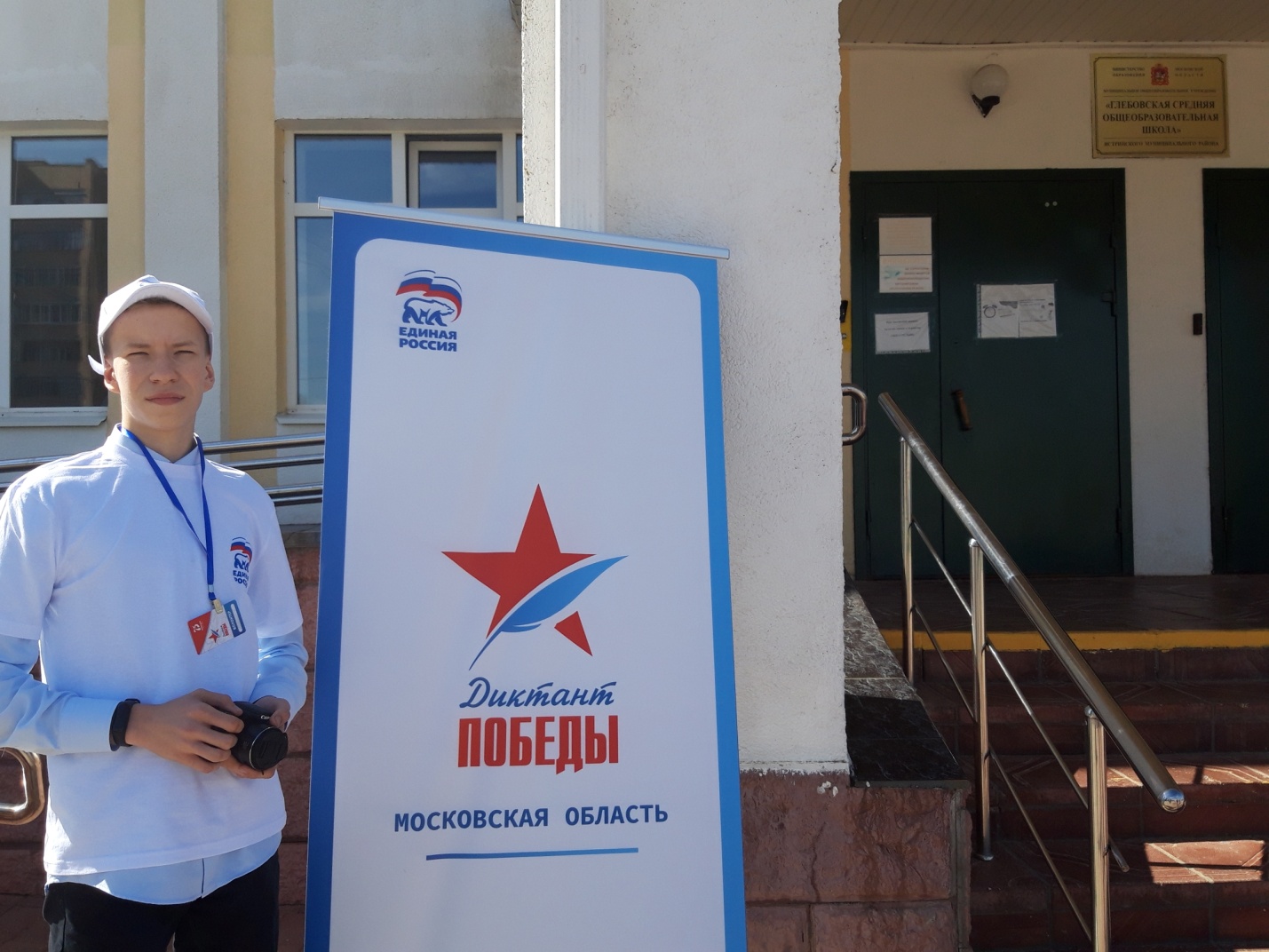 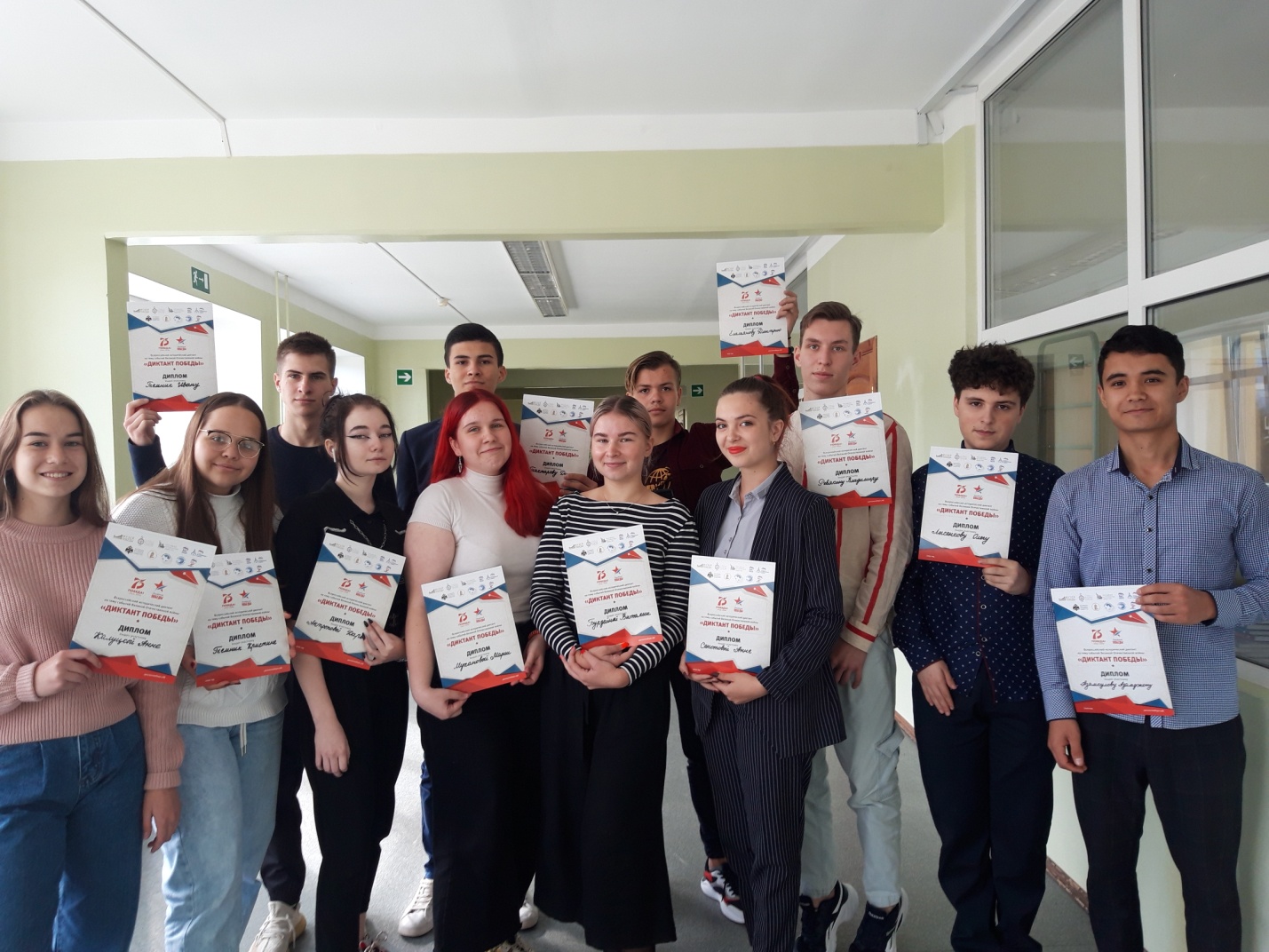 